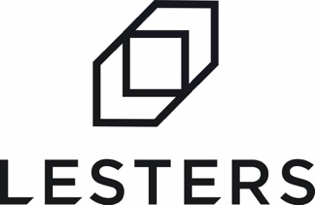 At Lesters we’re a family-owned business with forty years of heritage. We’re friendly, responsive, and have grown by being a true business partner to our clients. We have big ambitions. We’ve invested heavily in facilities, technology and people to create improved capability, capacity and efficiency. We’re on an exciting journey to shake up the industry and we want to take you with us.JOB SUMMARYThe Role: EstimatorThe successful candidate will support the management and sales teams by providing accurate and timely quotations directly to our large customer and prospect base. This is a key role in the business and as such a high level of estimating knowledge and experience in the corrugated industry is essential. Key DutiesCreating specificationsCorrecting/adding costs where necessaryWorking within set tolerances of yield and marginUnderstanding and amending routingsRaising of tendersRequesting quotations from suppliersCommunicating with customers regarding their requirementsExamining data to ensure the minimum of job duplicationOur Ideal Candidate Our ideal candidate will have extensive experience within the estimating function of a large packaging organisation, have a clear understanding of FEFCO codes and be able to advise the customer on what best suits their needs, and be confident enough to send quotes directly to the customer. Experience of the SPOCS management system would be an advantageThey will also:Be a team playerBe commercially mindedBe willing and motivated to continuously strive to improve. Have a good work ethic Be a punctual and reliable individual, who is flexible, willing to learn and embrace new skills. What is on offer?Competitive salary Workplace pension scheme Holidays: 28 days per year including bank holidays, with access to the latest app based software making booking time off simple and accessibleQuality, professional Lesters clothing providedClear and open management structure, good staff facilities, ongoing investment in people and plant ApplicationsIf you’re always thinking “What’s next?” rather than “That’s it.” and if you want to become an integral part of a forward-thinking ambitious organisation, we’d love to hear from you.To apply, visit www.lesterspackaging.co.uk/careers and complete our application form or email your CV to our HR Manager jo@lesterspackaging.co.ukWe’re Lesters, the large packaging specialists, and we deliver more.